しょく＿｝ 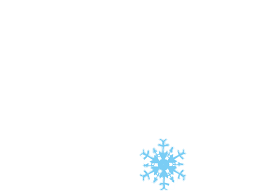 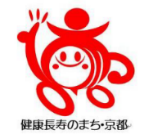 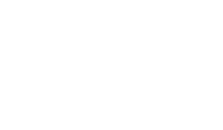 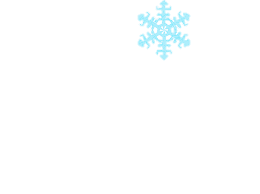 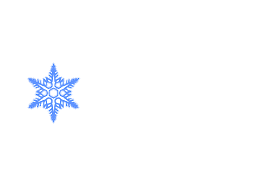 栄養価だけではない，お財布にも環境にもやさしい地元の旬野菜の魅力を知って，毎日の食生活に活かしましょう。そして，旬野菜たっぷりのメニューを楽しく作りましょう！皆様のご参加をお待ちしています！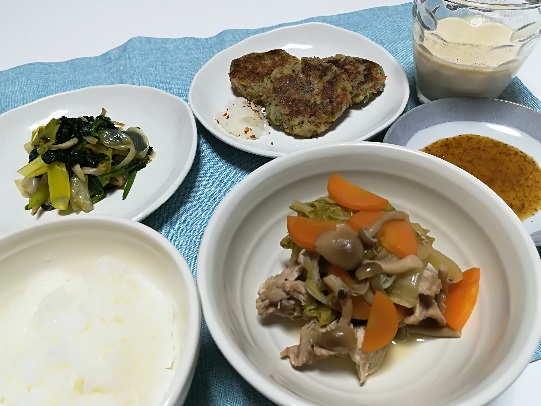 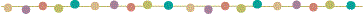 参加費　５００円（調理材料費）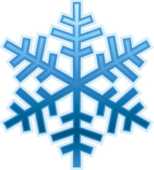 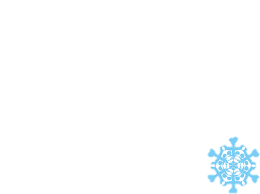 持ち物　エプロン・三角巾・手拭きタオル申込み　１１月１９日（月）午前８時３０分から電話でお申し込みください。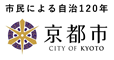 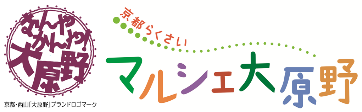 会　場西京区役所保健福祉センター別館（西京区桂艮町１-２）洛西支所保健福祉センター（大原野東境谷町２丁目1-2）月　日①１２月５日（水）１２月６日（木）１２月 ７日（金）④１２月１１日（火）時　間午前10時～12時30分午前10時～12時30分内　容☆講話「知っ得！プロに聞く西京区産の旬野菜あれこれ」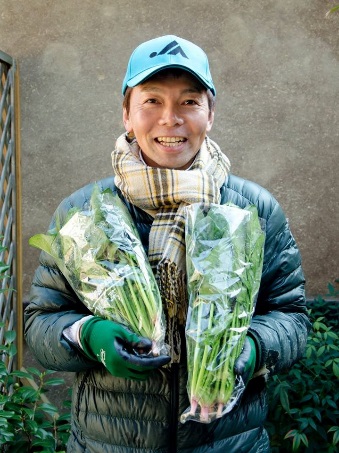 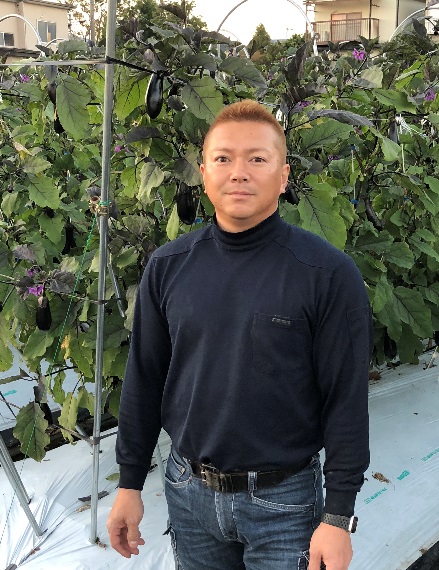 講師：大原野地域　農業青年部会員「からだや環境にやさしい旬野菜の魅力」講師：保健福祉センター 管理栄養士☆調理実習「西京区産野菜で旬を味わおう」☆試食・交流　　※いずれの日程も同じ内容です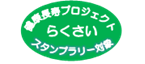 ☆講話「知っ得！プロに聞く西京区産の旬野菜あれこれ」講師：大原野地域　農業青年部会員「からだや環境にやさしい旬野菜の魅力」講師：保健福祉センター 管理栄養士☆調理実習「西京区産野菜で旬を味わおう」☆試食・交流　　※いずれの日程も同じ内容です対　象１８歳以上の区民　　各回　２４名（先着順）１８歳以上の区民　　各回　２４名（先着順）申込先☎３８１－７６４３☎３３２－８１４０